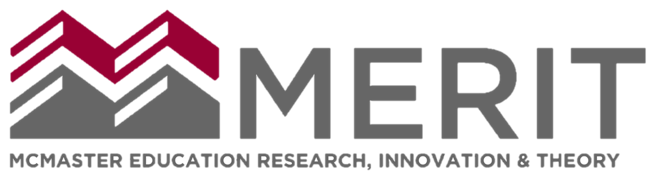 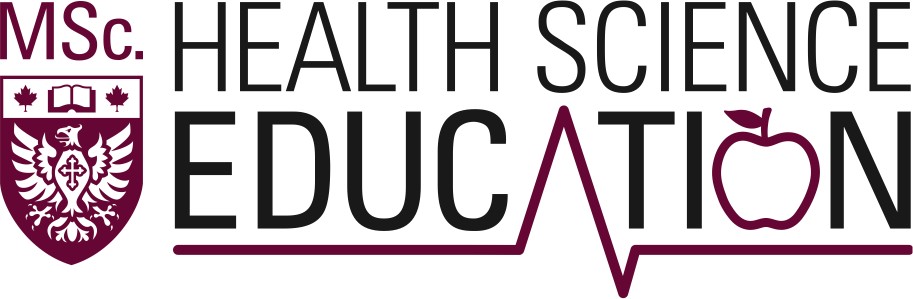 Call for Nominations2024 Health Professions Educator AwardThe Health Professions Educator Award acknowledges the longitudinal contributions and sustained excellence to health professions education within the Faculty of Health Sciences, McMaster University. Nominations are welcome from across the Faculty of Health Sciences. It is expected that nominees will be senior faculty and leaders in their respective programs or departments that have made substantial, sustained contributions to education. This may include contributions to some and not necessarily all the following domains: innovation in clinical / classroom teaching, graduate supervision in health professions education, mentorship of health professional learners and faculty,education program design / innovation, oreducation scholarship.Nominations should describe the contribution to the Faculty of Health Sciences, contributions at a regional and national level are also considered.Application Cover page (see page 2)Letters from two nominators that articulate with examples the substantial, sustained contribution of the nominee to health professions education at McMaster.Nominee’s abbreviated curriculum vitae (no more than 5 pages)Previous nominees are eligible for re-submission.The application should be submitted to: merit@mcmaster.ca as a single .pdf file labelled <nominee’s last name>.2024HPEADeadline for applications is April 22, 2024 @ 11:59pmPast Winners2023 – Kristen Burrows, PhD – Physician Assistant Education Program2022 – Elizabeth Shaw, MD – Department of Family Medicine 2021 – Azim Gangji, MSc – Department of Medicine2020 – Sarah Wojkowski, PT, PhD – School of Rehabilitation Science  2019 – Janet Landeen, PhD – School of Nursing2018 – Robert Whyte, MD – Undergraduate Medical Education Program 2017 – Sue Baptiste, MHSc – School of Rehabilitation Science2016 – Debra Stewart, MSc – School of Rehabilitation Science2015 – Allyn Walsh, MD – Department of Family Medicine** The Health Professions Educator Award will be presented at the Norman Education Research Day (June 5, 2024).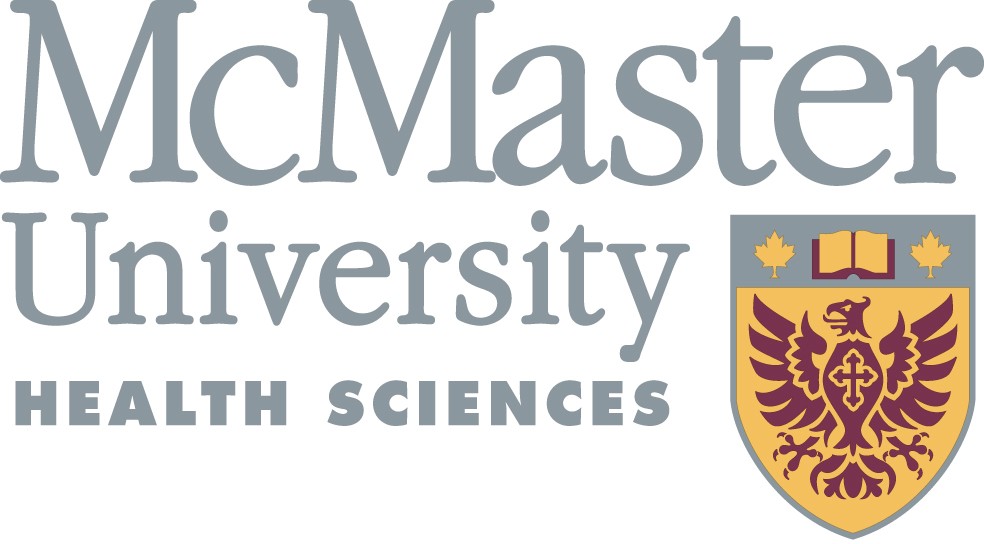 Name of Nominee: ______________________________________________________Nominee E-mail: _________________________________________________________Nominee Department: ___________________________________________________Nominee Current and Relevant Past Academic Positions:• ••Nominator 1:NameAcademic Position:Relationship to nominee (e.g. peer, administrative or leadership role)Nominator 2:Name:

Academic Position:Relationship to nominee: